10 ноября 2019 года в Конышевской центральной детской библиотеке состоялся День Памяти «Мужество, отвага, честь», посвященный 50-летию со дня рождения Героя России Костина Сергея Вячеславовича (10.11.1969 – 13.08.1999). 10 ноября 2019 года Герою России гвардии майору-десантнику Сергею Вячеславовичу Костину исполнилось бы 50 лет. 13 августа 1999 года его жизнь трагически оборвалась. Он погиб в Ботлихском районе Дагестана в неравном бою с бандой международных террористов Басаева и Хаттаба. Указом Президента Российской Федерации от 10 сентября 1999 года за мужество и героизм, проявленные в контртеррористической операции на Северном Кавказе гвардии майору Костину Сергею Вячеславовичу посмертно присвоено звание Героя Российской Федерации. Сегодня патриоты России нужны не меньше, чем в годы войны. Сегодня тоже идет бой – бой за будущее страны, за будущее живущих в ней людей. Каким оно будет, зависит от тех, кто юн, кому предстоит во многом разобраться, всё понять и взвесить, чтобы стать достойным сыном Отечества.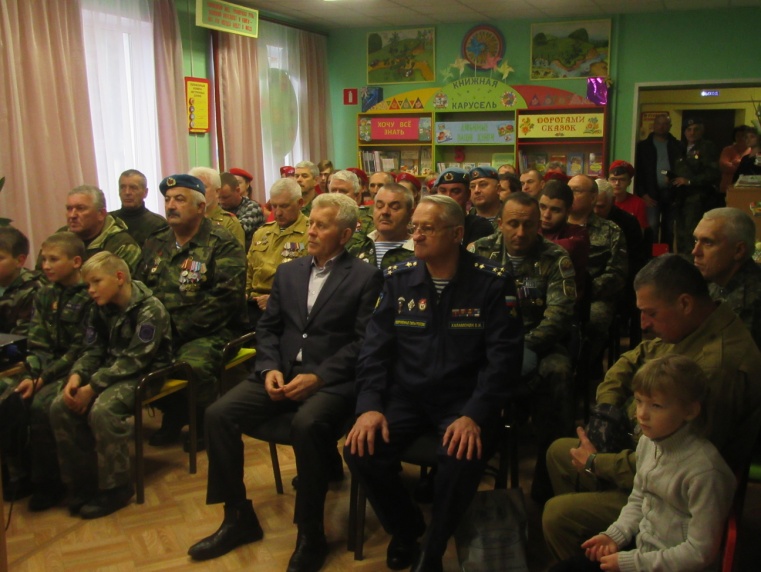 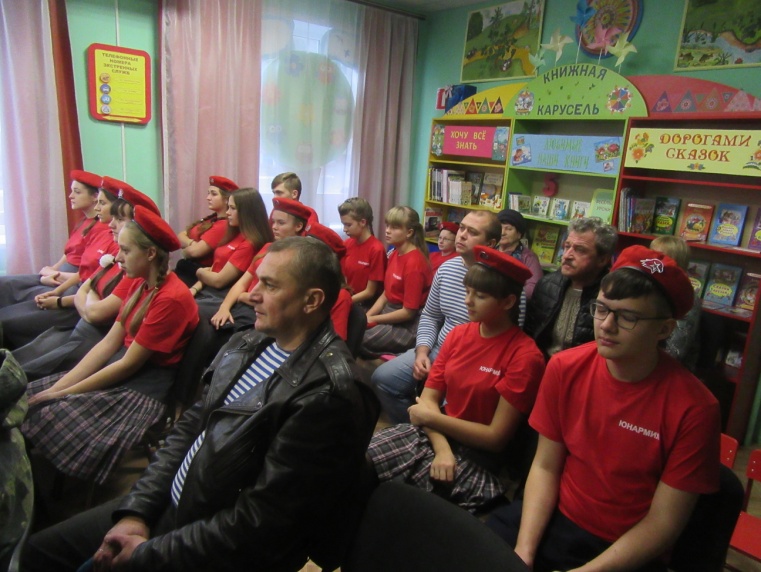 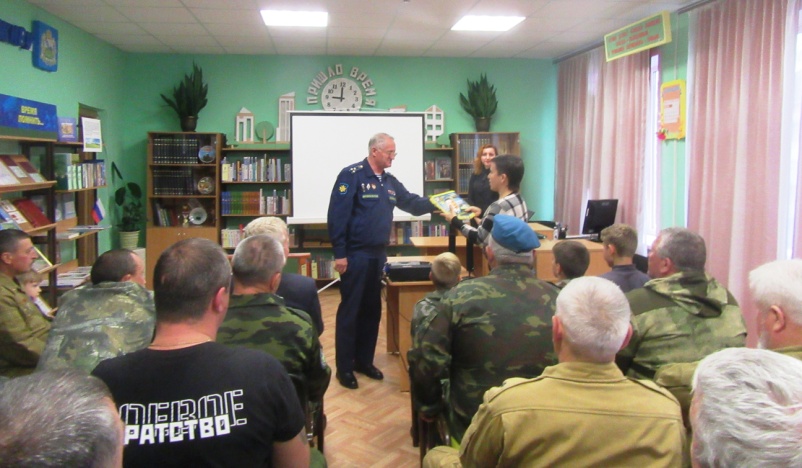 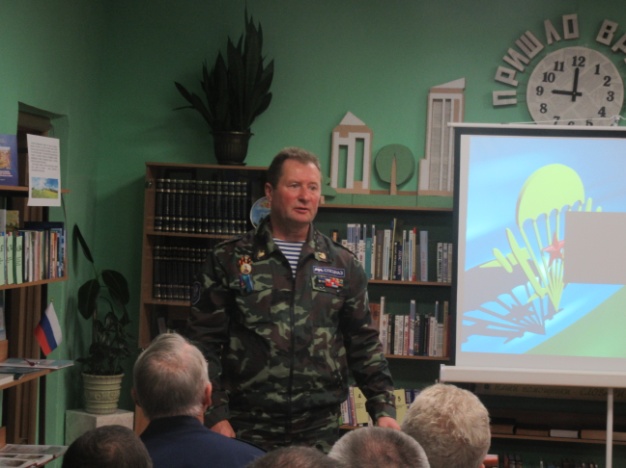 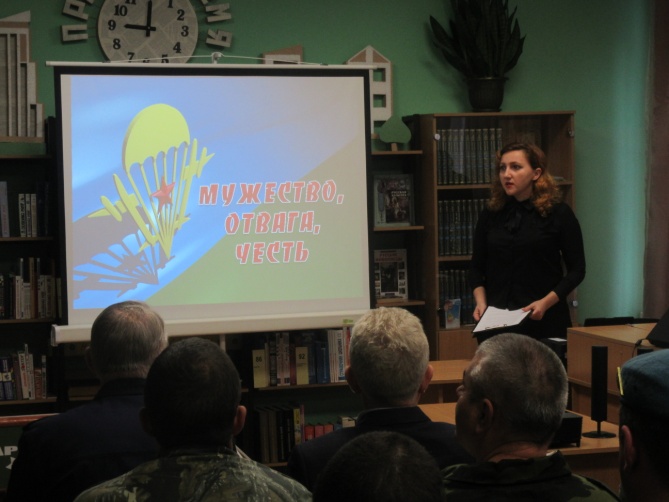 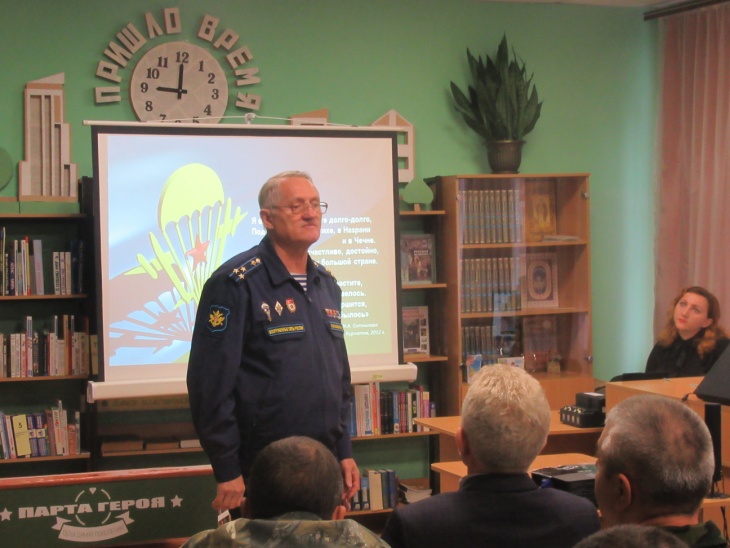 